备注：1. 分散实践，按每个学生单独填写；2. 集中实践，不需要填写学号和姓名；3. 本表与成绩登记表等一起装入档案袋。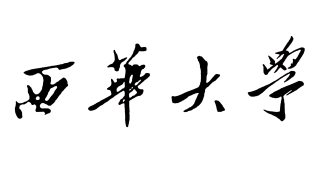 研究生实践课程安排表（工作计划表）研究生实践课程安排表（工作计划表）研究生实践课程安排表（工作计划表）研究生实践课程安排表（工作计划表）研究生实践课程安排表（工作计划表）研究生实践课程安排表（工作计划表）研究生实践课程安排表（工作计划表）学年任课教师开课学院学期课程代码课程名称序号学号姓名实践单位名称实践指导教师实践内容起止周